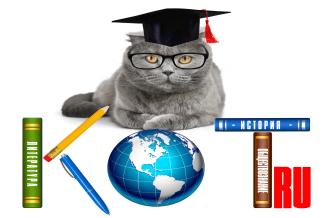 БЛАНК ОТВЕТОВДАННЫЕ УЧАСТНИКА:ОТВЕТЫ:Заполненный БЛАНК ОТВЕТОВ необходимо отправить на электронный адрес: ruskot_ru@mail.ruНазвание олимпиады  «ЛИТЕРАТУРА ВЕЛИКОЙ ОТЕЧЕСТВЕННОЙ ВОЙНЫ»ФИО участникаУчебное заведение, город   ФИО педагога-организатораДолжность педагога-организатораАдрес электронной почты педагогаНомер задания123456789101112131415